Obec Vieska nad Žitavou, Vieska nad Žitavou 64, 951 52 Vieska nad Žitavou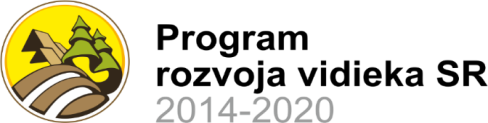 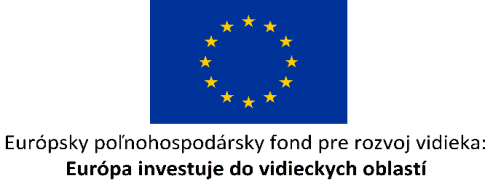 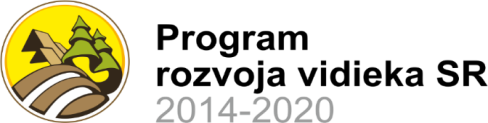 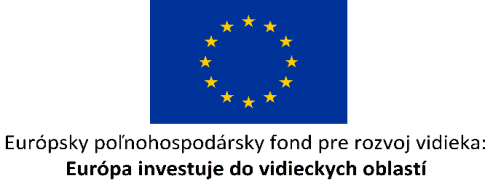 Obec Vieska nad Žitavou podpísala Zmluvu o poskytnutí nenávratného finančného príspevku s poskytovateľom Pôdohospodárska platobná agentúra k projektu s názvom „Revitalizácia nevyužitého obecného pozemku na športovú a voľnočasovú činnosť“. Projekt sa realizuje s podporou finančných prostriedkov zo štrukturálnych fondov EÚ v rámci Programu rozvoja vidieka SR 2014-2020. Základné informácie o projekte:FondEurópsky poľnohospodársky fond pre rozvoj vidieka (EPFRV)ProgramProgram rozvoja vidieka SR 2014 - 2020Opatrenie7 Základné služby a obnova dedín vo vidieckych oblastiachPodopatrenie7.4 Podpora na investície do vytvárania, zlepšovania alebo rozširovania miestnych základných služieb pre vidiecke obyvateľstvo vrátane voľného času a kultúry a súvisiacej infrašktuktúryNázov projektuRevitalizácia nevyužitého obecného pozemku na športovú a voľnočasovú činnosťKód projektu074NR220137Hlavný cieľ projektuRealizáciou projektu sa prispeje k vybudovaniu viacúčelového ihriska a k rozšíreniu voľno - časový aktivít v obci.Stručný opis projektuProjekt rieši vybudovanie viacúčelového ihriska, ktorý prispeje k rozšíreniu voľno – časových aktivít v obci.Vybudovanie viacúčelového ihriska realizuje dodávateľ vybraný v procese verejného obstarávania. Projekt okrem vybudovania viacúčelového ihriska zahŕňa i začlenenie prvkov zelenej infraštruktúry. Zazmluvnená výška NFP139 685,57 EurHypertextový odkaz na webové sídlo poskytovateľawww.apa.sk